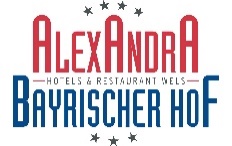 Vorspeise In Prosciutto gebratener Ziegenkäseauf Salat von Hokkaido Kürbis 	€ 15,90Suppen Hausgemachte klare Rindsuppe mit Frittaten 	€ 5,00Hausgemachte klare Rindsuppe mit gebackenem Leberknödel	€ 5,00Cremige Kürbis-Kokossuppe mit Chilicroûtons	€ 6,90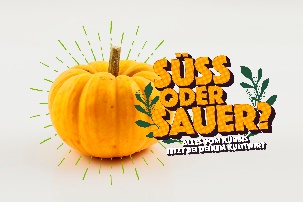 frische knackige Salate Kleine grüne oder gemischte Salatschüssel		€ 5,50Große grüne oder gemischte Salatschüssel	€ 8,00 Knackig frischer Blattsalat mit gebackenen Putenfiletstreifen	€ 15,50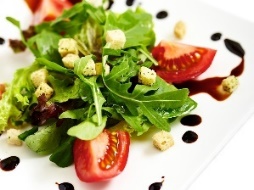 Umweltzertifizierung 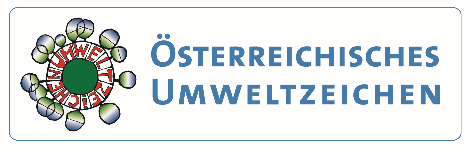 Als Umweltzertifizierter Betrieb möchten wir einen Teil zur Verbesserung unseres Umfeldes beitragen und weisen Sie deshalb auf die Thematik der Verschwendung von Lebensmitteln hin. Gerne bieten wir Ihnen daher die Möglichkeit auch kleine Gerichte / kleinere Portionen zu bestellen. 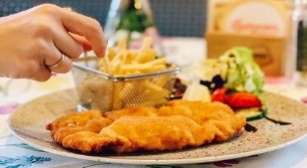 Traditionelle Schnitzerl Original Wiener Schnitzel vom Kalb (4xAT)  in der Pfanne gebackenmit Eferdinger Petersilienerdäpfeln und Preiselbeeren		 € 22,80In der Pfanne gebackenes Schnitzel vom Truthahn/Schwein (4xAT)  	€ 19,00/18,00mit Petersilienerdäpfeln oder Pommes frites	„Bauernschnitzerl“	€ 19,50Gebackenes Schweinsschnitzerl (4xAT)  mit Käse-,Speck- und Zwiebelfülledazu Pommes Frites …… mit kleinem grünen oder gemischtem Salatschüsserl	 € 5,50 Unser Fleisch ist *(4xAT)  = geboren, aufgewachsen, geschlachtet und verarbeitet in Österreich!!! – Beste Österreichische Qualität!Unser KultiWirte-Schmankerl 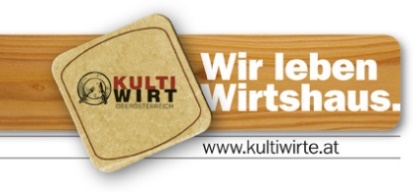 Wiener Backhendel (ausgelöst)	 mit Kartoffel-Gurkensalat und Preiselbeeren	                 € 18,50„Bayrischer Hof Lieblingspfandl“Rinderfilet, Schweinsfilet und Putenmedaillon auf Pfefferrahmsaucemit Gemüse und Potatoe Wedges		€ 20,00Herzhafter „Bayrischer Hof“ BurgerÖsterreichisches Rindfleisch mit Speck, Gurke, TomateZwiebel, Cheddarkäse dazu servieren wir Ihnen Pommes frites und BBQ Sauce             		€ 18,80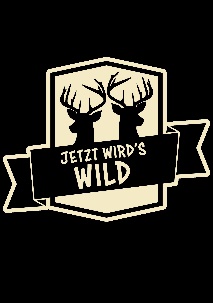 Wild & KürbiswochenRehragoutmit Seriettenknödel und Apfelrotkraut	€ 24,90Rosa gebratener Hirschkalbsrückenauf Rahmgemüse mit Schupfnudeln 	€ 33,90gebratene Perlhuhnbrüstchenauf Pestokartofferln mit geschmorrtem Kürbis und Madeirajus	€ 24,90Vegetarischer HochgenussHandgemachte Pasta mit sautierten Pilzen und Parmesan	€ 15,90dazu ein frisch Gezapftes 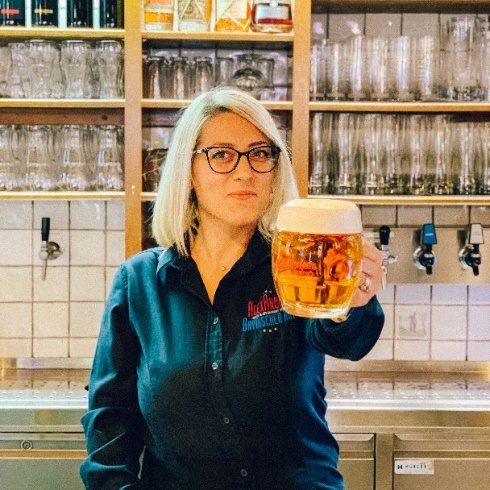 Hirter 	– Privat Pils & Weißbier vom Faß Zipfer 	– Pils vom FaßBudweiser 	– Lager vom FaßFreistädter 	– Bio Zwickl (0,3 l Flaschenbier)Paulaner 	– Hefe Weißbier (0,3 l Flaschenbier)Edelweiss 	– Hofbräu (0,3 l Flaschenbier)STEAKS vom Österreichischen Rind 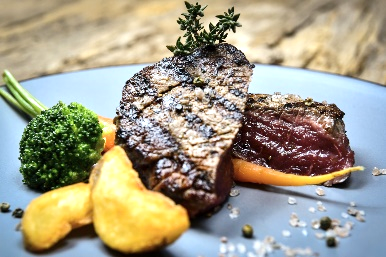 …“Steaks genau nach meinem Geschmack”……Gebratenes Filetsteak vom ausgezeichneten „Österreichischen Rind“                          (4 x AT – geboren, aufgewachsen, geschlachtet und verarbeitet in Österreich!)    	Small  	200 g Steak* 	 € 31,00	Medium 	270 g Steak* 	 € 33,00	Large	350 g Steak* 	 € 38,00 *Fleisch Rohgewicht (in der Küche vor dem Garen – ohne Bratverlust)rare, medium-rare, medium(oder well done - bis zu 30-45 min Garzeit) ... Saucen nach Wahl Pfeffersauce                           oder 	Kräuterbutter 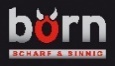 Barbecue Sauce                                              oder      	  Scharfes Ketchup  	 ... Beilage nach Wahl Pommes frites  / Kartoffelspalten (Potatoes Wedges) 		 € 5,00frisches Marktgemüse 		€ 5,50Blattsalat mit Hausdressing 	 	€ 5,50Bitte beachten Sie, dass all unsere Speisen frisch zubereitet werden und je nach gewünschter Garzeit Ihres Steaks dies einige Zeit dauern kann. Herzlichen Dank für Ihr VerständnisZur „Jausn“Würstel Frankfurter Würstel mit Kren, Senf und Semmerl			€ 7,00Debreziner Würstel mit Kren, Senf und Semmerl			€ 7,002er Kasmit Liptauer, Kräutertopfen und Garnitur		 € 8,20!!!! „Speckbrot“  !!!!Mit Liebe selbst eingesurt und hauseigens geselchter Speck an Schwarzbrot mit Senf und Kren 		 € 10,50Gebäck 	    	€ 1,20Hausbrot 	    	€ 1,20dazu empfehlen wir Ihnen:ein 1/8 Grüner Veltliner                                                             oder ein ¼ l Most	(Weingut Waltner, Weingut Waldschütz oder                                           oder naturtrüber Apfelsaft     GV Federspiel vom Weingut Gritsch)                                      Apfel-Himbeersaft oder Apfel-Johannisbeersaft…. mehr dazu in unserer Weinkarte ….	            (Bio-Hof Hehenberger, Wels)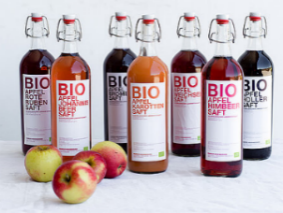 für die Kleinsten (ausschließlich für Kinder bis 18 Jahre :-)  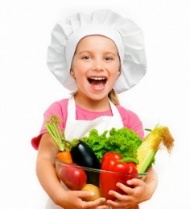 Kleine Kinder-Frittatensuppe	€ 3,50Kinder-Schnitzel vom Schwein / Truthahn mit  Pommes frites & kleiner Überraschung	                    € 8,90/ € 9,90Süße VersuchungTraditionelle Eispalatschinke nach „Art des Hauses“ 		€ 8,80Halbflüssiger Schokoladekuchen an Fruchtspiegel		€ 8,80Hausgemachter Apfelstrudel mit Schlagobers		€ 6,80Palatschinke mit hausgemachter Biermarmelade pro Stück		€ 3,201/8 l Weingut Kracher, Ilmitz, Burgenland	Noble Reserve Trockenbeerenauslese (Chardonnay, Welschriesling, Traminer) Non Vintage Süßwein (11,5 % Vol.) O**)		€ 4,50Frische hausgemachte Palatschinken    je      1 Stück   € 3,00       2 Stück   € 6,00  mit klassischer Preiselbeermarmelade 	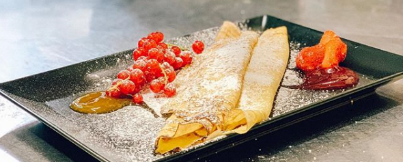 mit hausgemachter Marillenmarmelade 	mit hausgemachter Zwetschkenmarmelade 	mit hausgemachter Kirschenmarmelade 	mit herzhaftem Nutella 	Eisspezialität „mit Schuss aus der Region“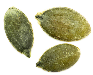 „Kürbis-Crash“ Vanilleeis übergossen mit Lehner’s Weißkirchner Kürbiskernlikör und Schlagobershaube                      		€ 8,00Nespresso - KaffeeKleiner Brauner	€ 3,50Espresso	€ 3,50Doppelter Espresso 	€ 4,00Verlängerter	€ 4,00Großer Brauner	€ 4,20Melange	€ 4,30Cappuccino	€ 4,50Café Latte	€ 4,80Latte macchiato	€ 4,50Allergeninformation gemäß Codex. EmpfehlungGerne geben wir die Allergene gemäß § 2 durch unsere geschulten Mitarbeiter und unseren Küchenchef an unsere Gäste weiter. – Bitte fragen sie danach.